Table of ContentsLogging into CHEX Learning	3Home	4Training	14Groups	18Completing a Course from the Training Tab	19Important Message about CE Modules	26Curricula	27Printing Certificates	29CHEX Technical Specifications	35Disable Pop-Up Blocker Instructions	35Logging into CHEX eLearningTo log into the CHEX system through the Schoox App, launch the app from your phone’s homepage or app page. The Password is case-sensitive.				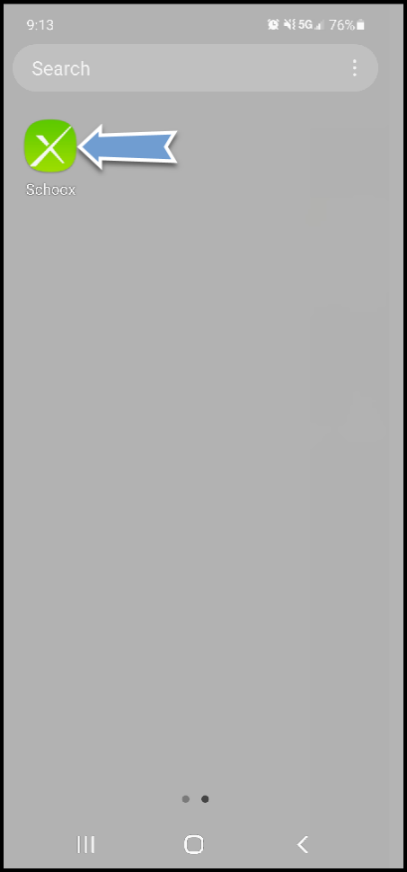 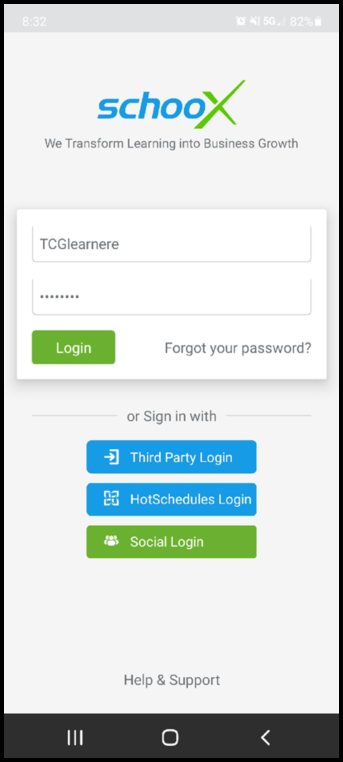 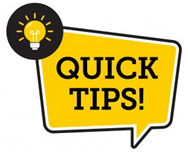 HomeHome – This is the learner’s landing page upon successfully logging into the app.  It provides access to registrations, available material and notifications.  You can return to this screen any time by clicking the 3 horizontal line menu in the top left corner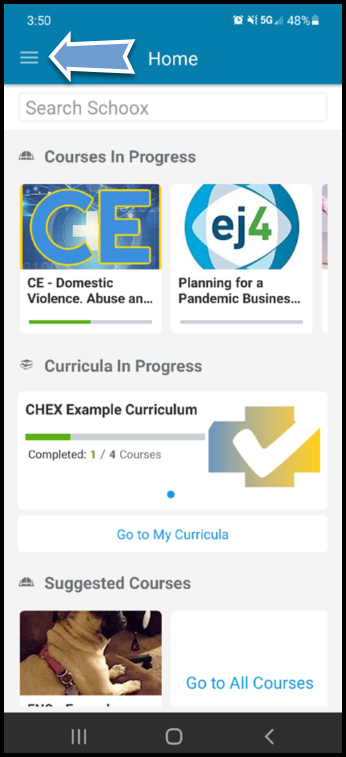 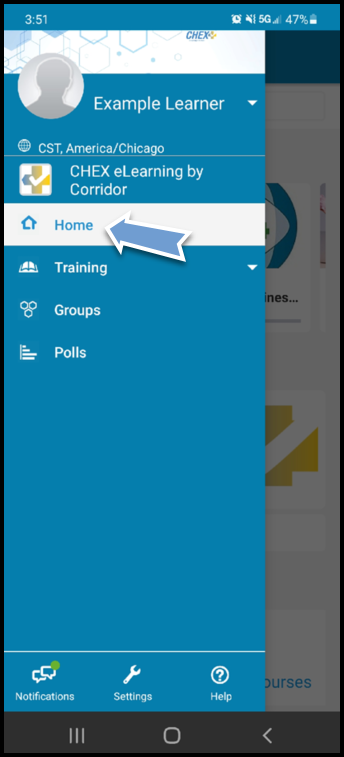 Notifications – This is where your system notifications will display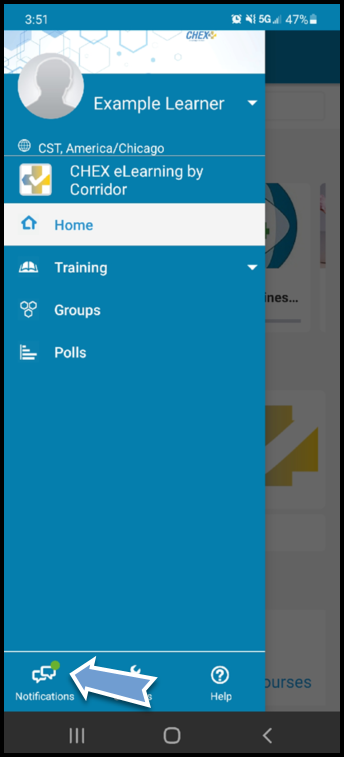 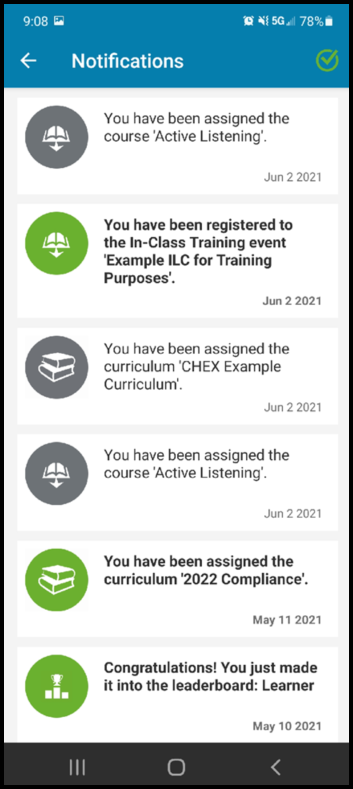 	Settings – This link allows you to check and change your account settings in the app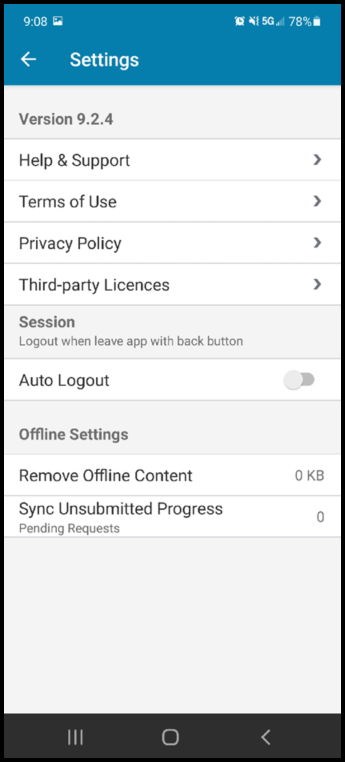 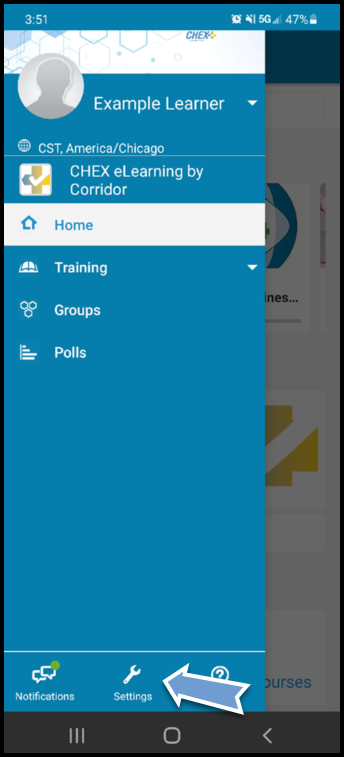 Account – This link allows you to access all aspects of your profile including certificiates, inbox messages, privacy settings, etc. 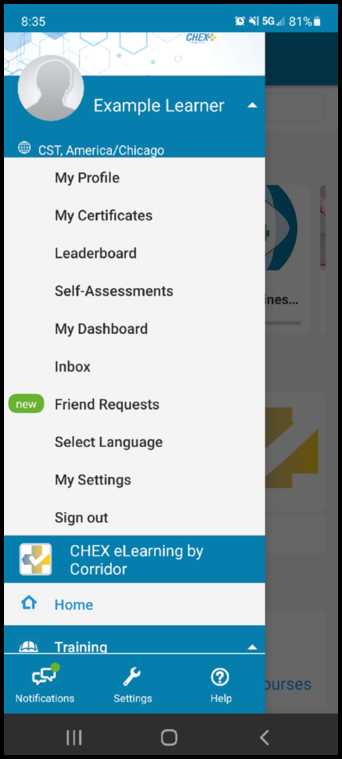 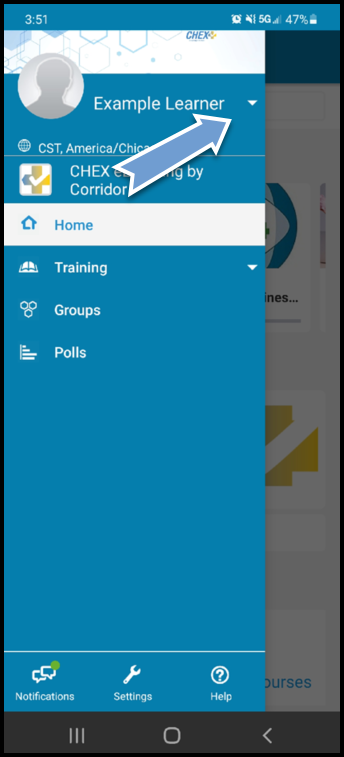 My Profile – This is where you can edit your profile and about information displayed in CHEX. Click the pen icon at the bottom right to make changes. Once complete, click the X icon at the bottom right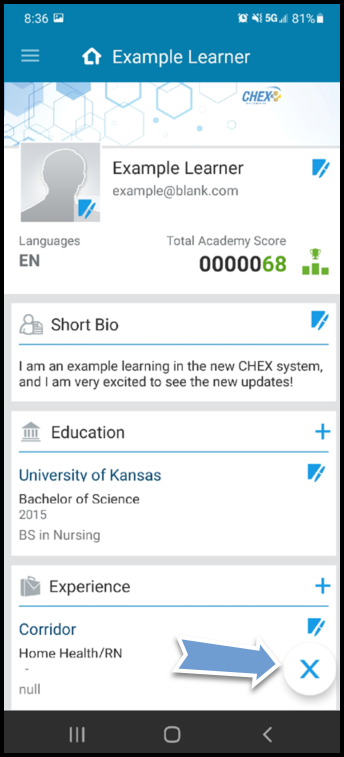 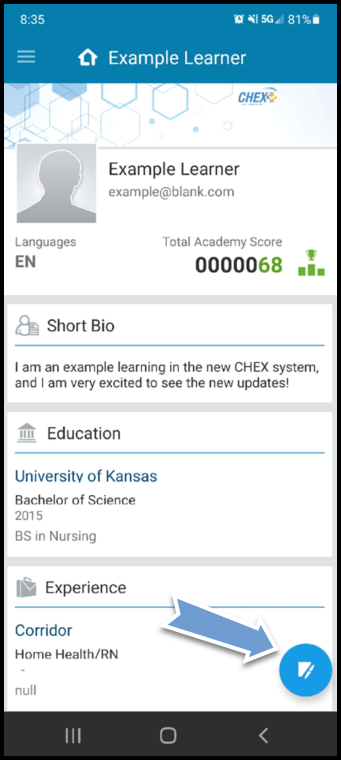 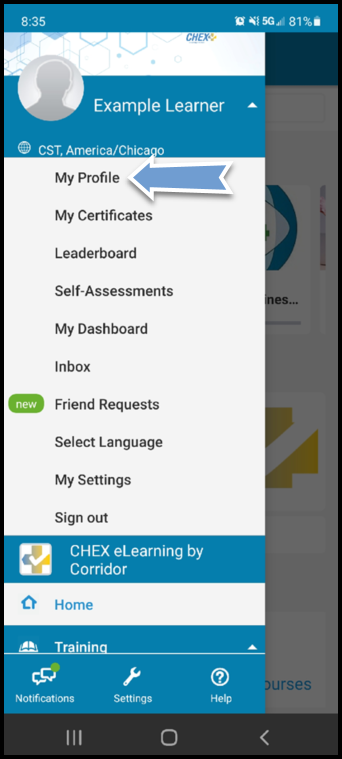 My Certificates – This link allows you to view and print certificates you have earned 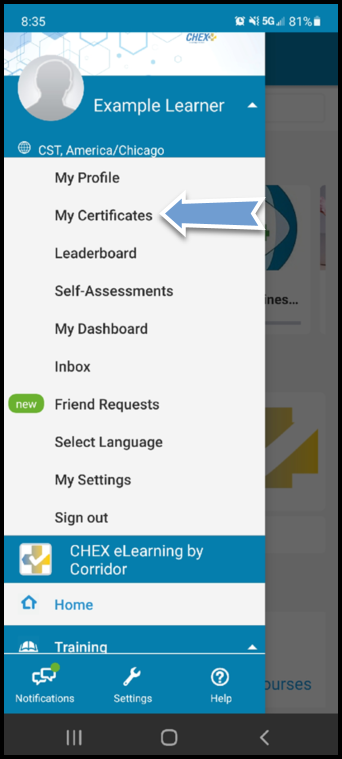 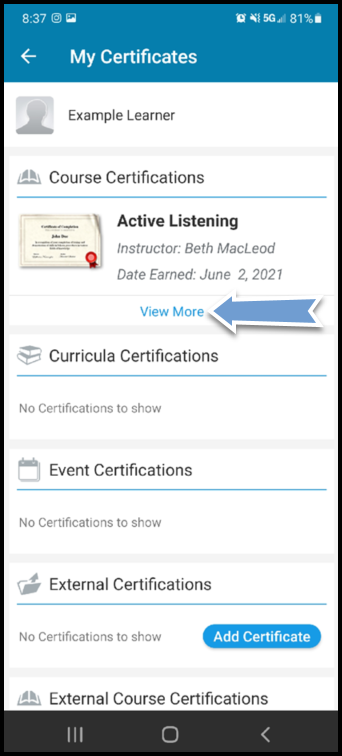 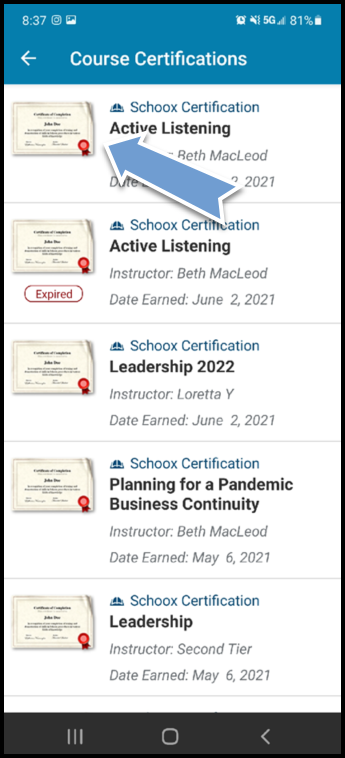 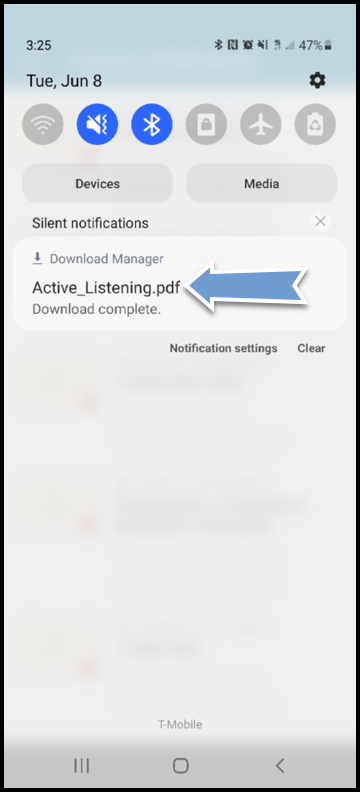 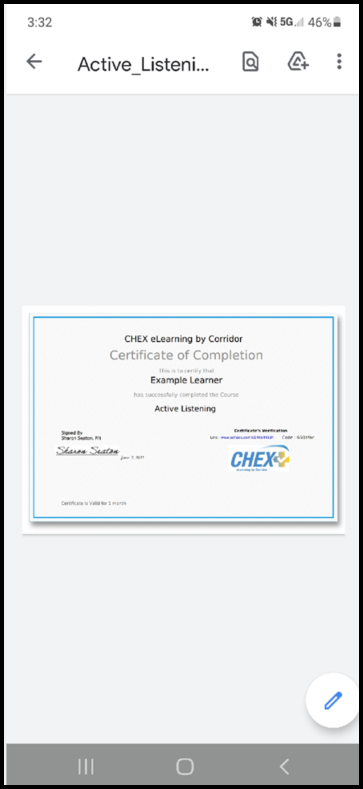 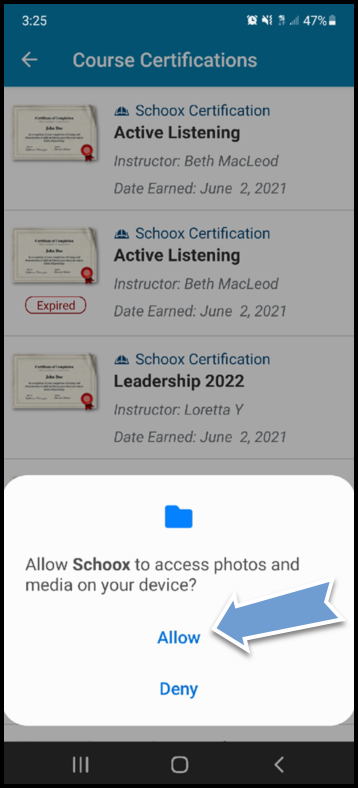 Leaderboard – This link will show you the system leaderboard for points earned in the system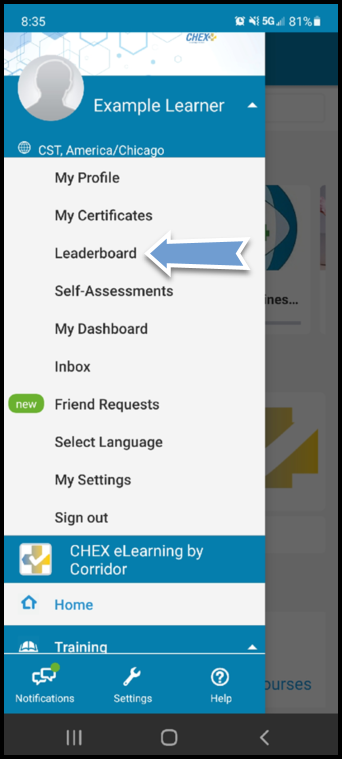 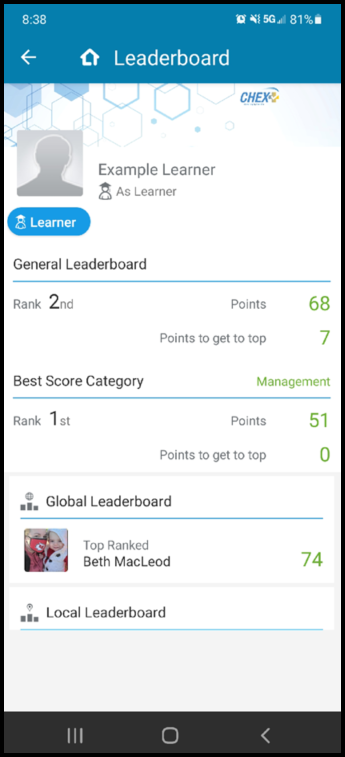 Self-Assessments – This link will allow you to view self-assessments available to complete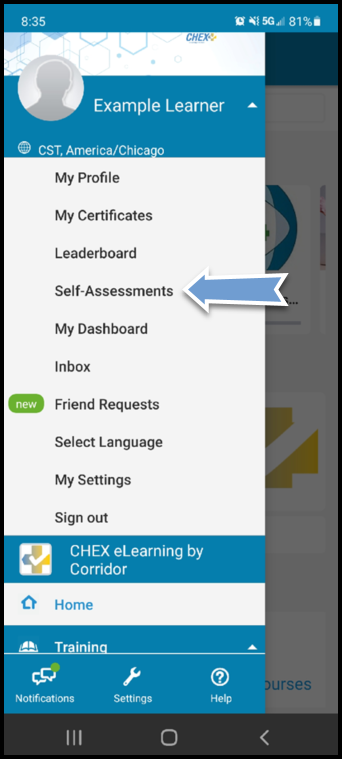 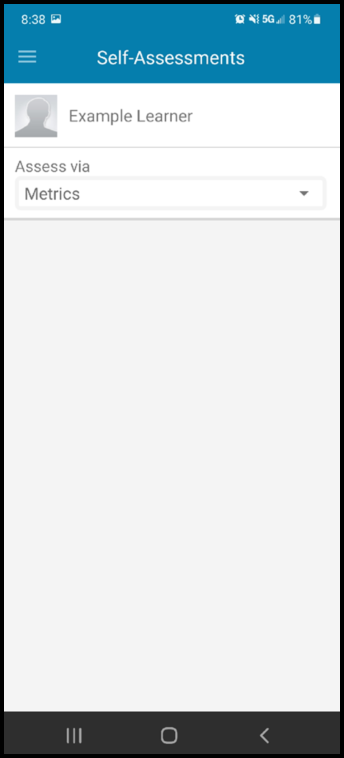 My Dashboard – This link shows a breakdown of enrollments and completions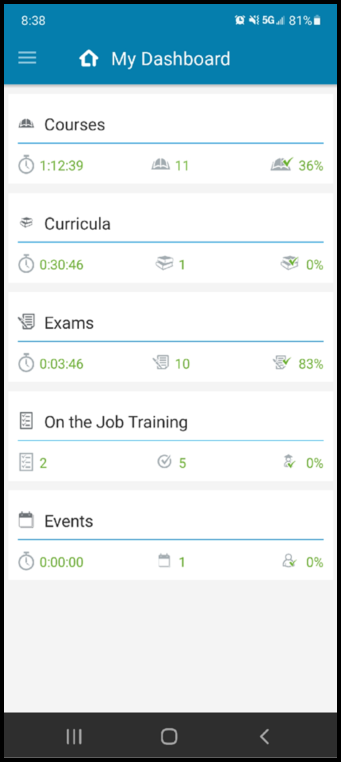 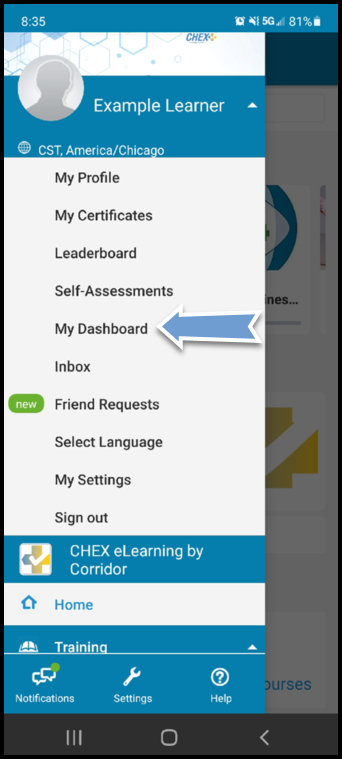 Inbox – This link allows you to view and send messages from your inbox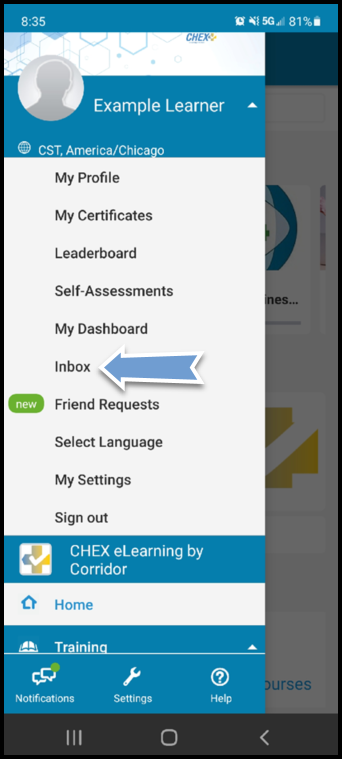 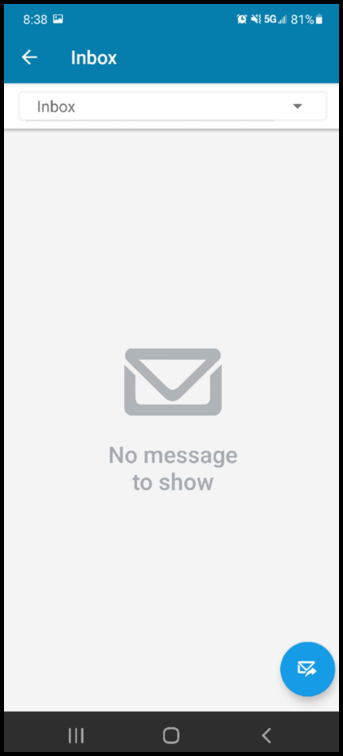 Friend Requests – This link allows you to view sent and received friend requests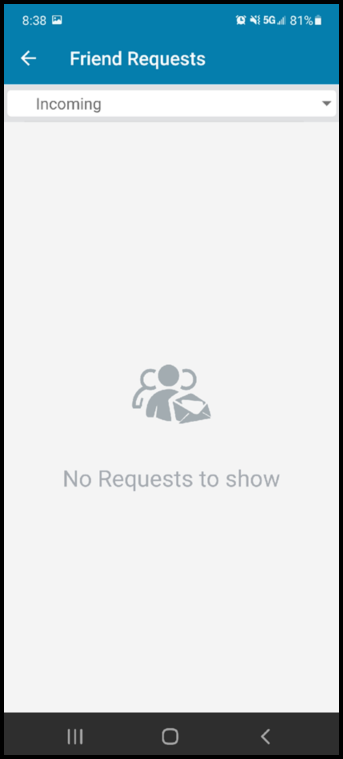 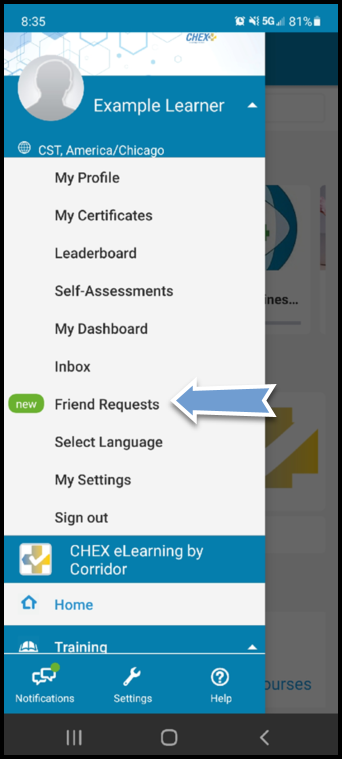 Select Language – This link allows you to set different languages for your app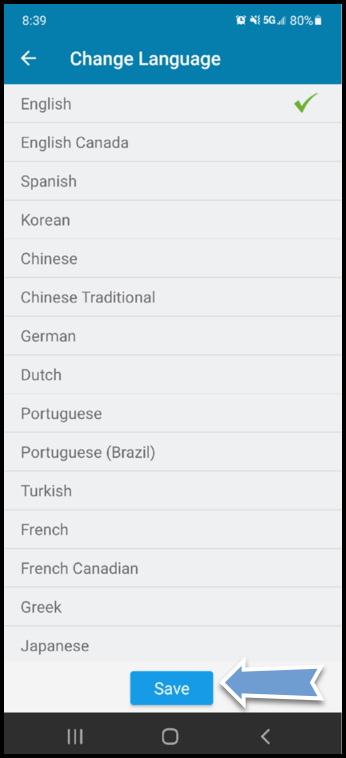 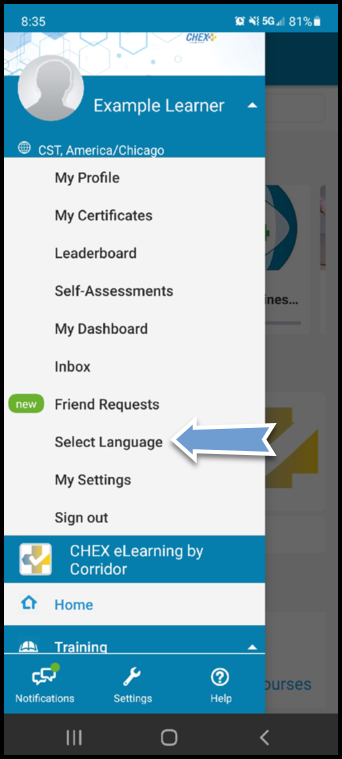 My Settings – this link allows to view and change your privacy settings on the account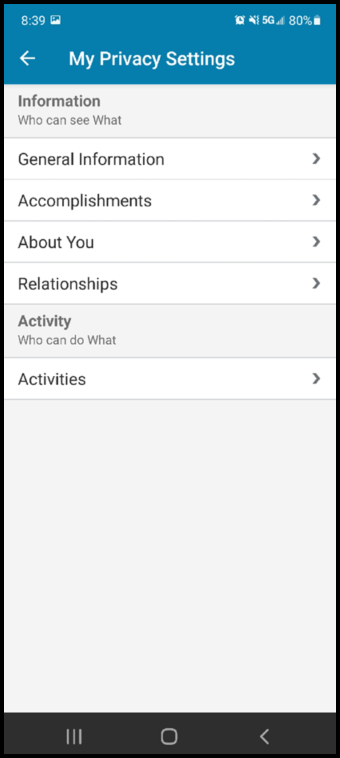 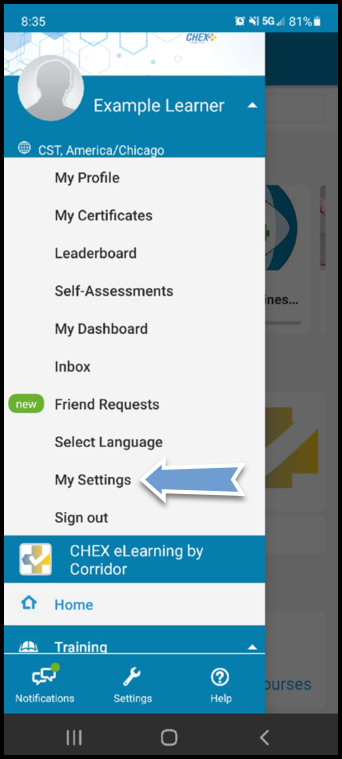 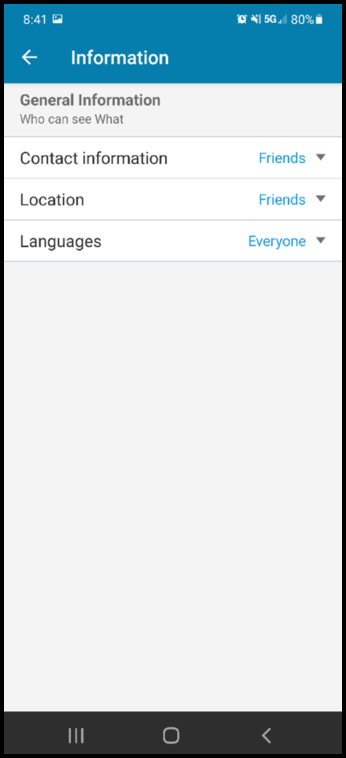 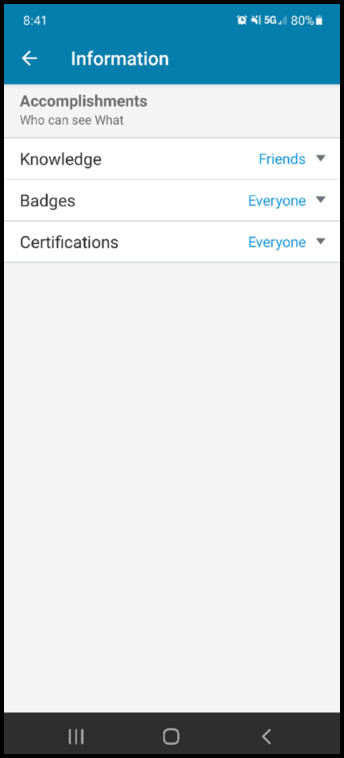 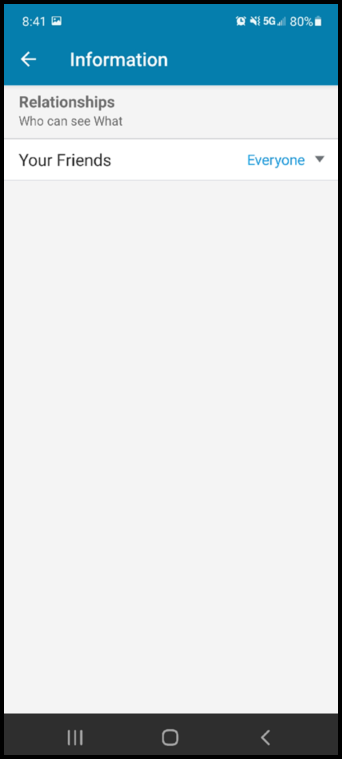 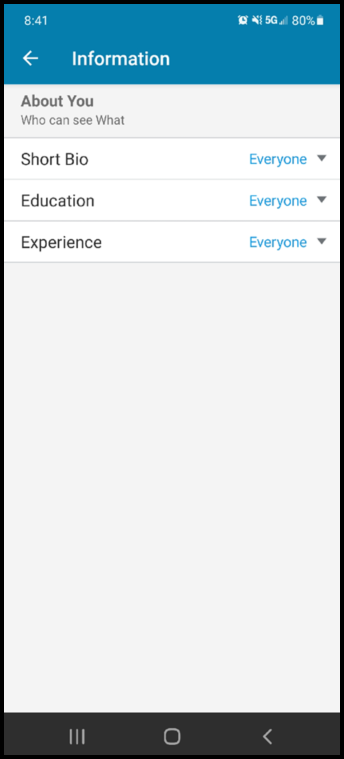 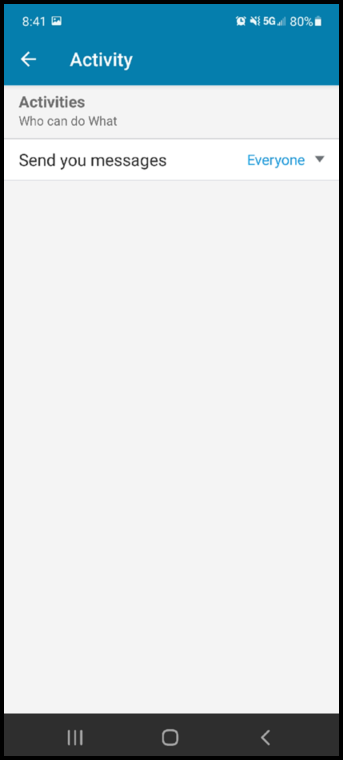 Sign out – this link allows you to sign out of your account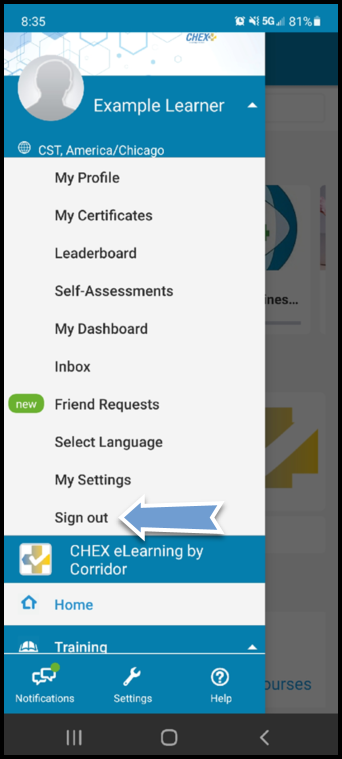 TrainingMy Training – This link allows learners to view and filter a list of all available modules either through a keyword search, category selection or full list view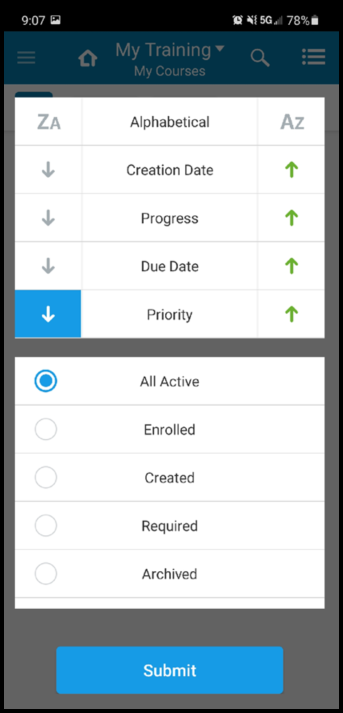 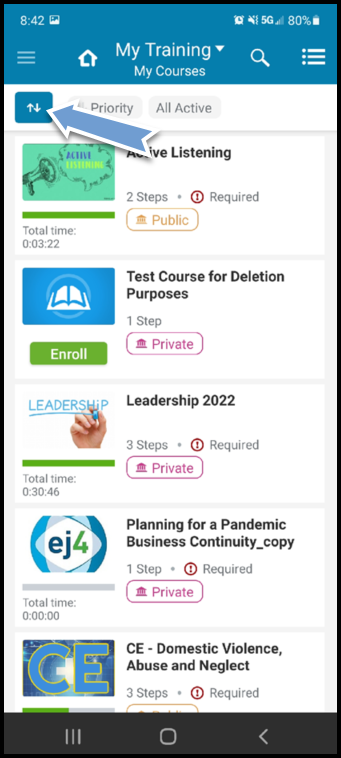 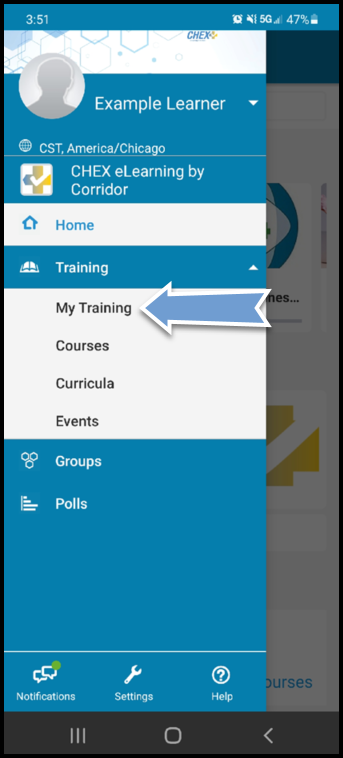 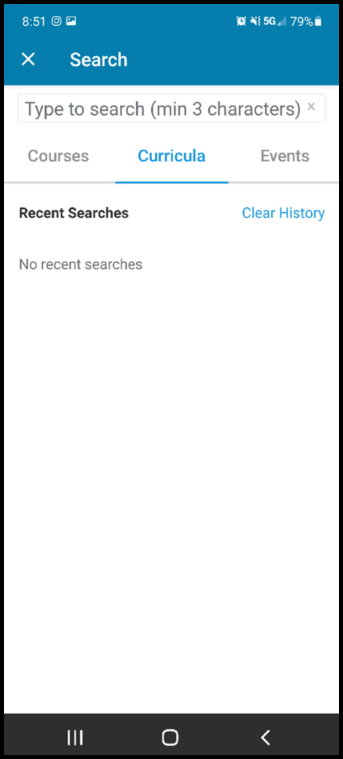 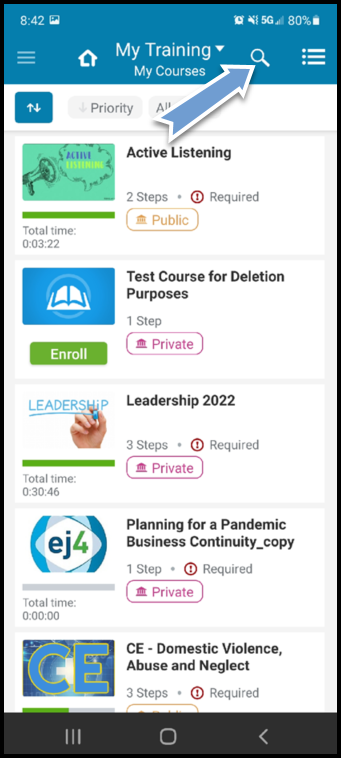 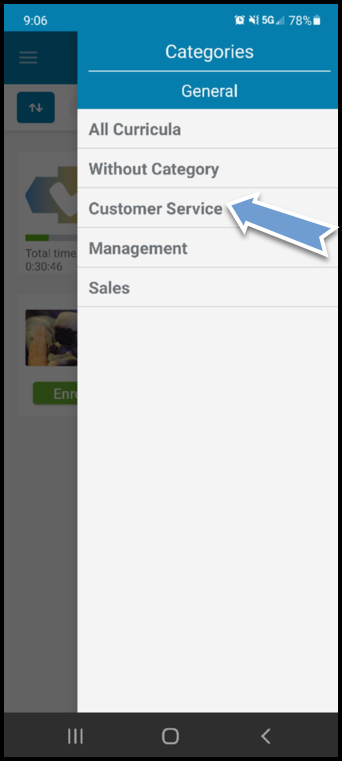 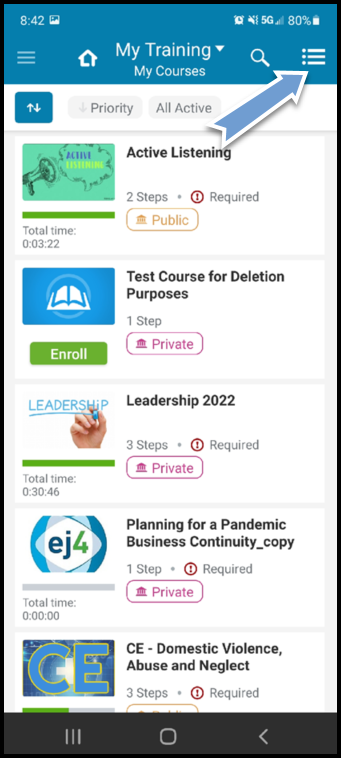 Courses – This link allows learners to view all available, in progress and completed courses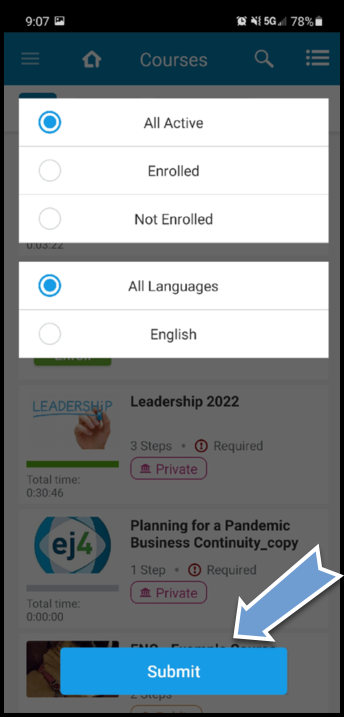 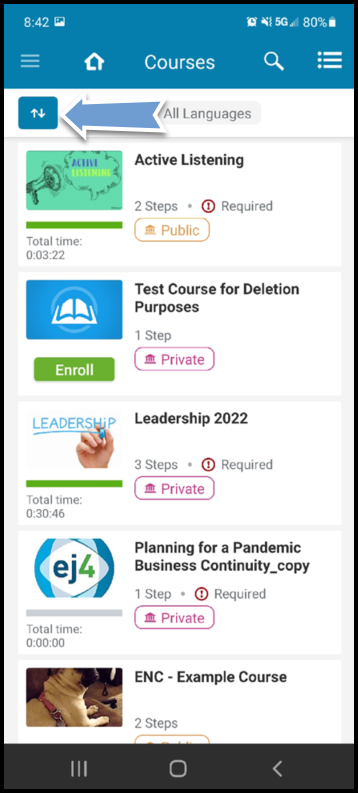 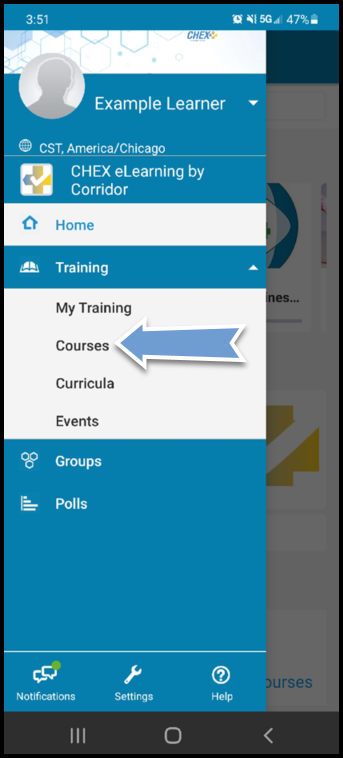 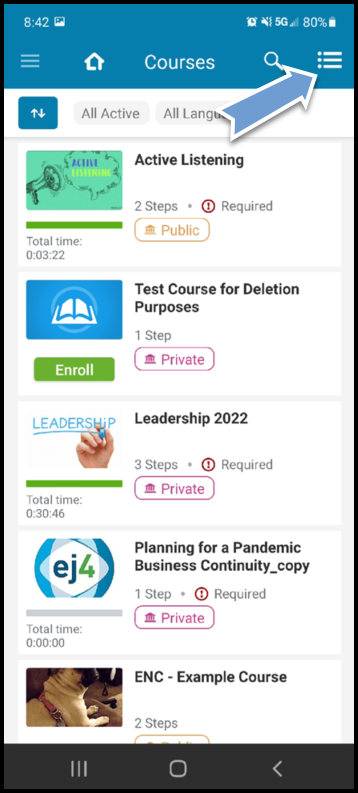 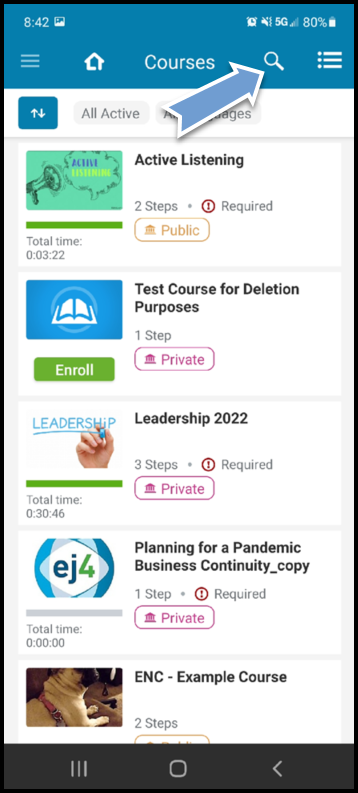 Curricula – This link allows learners to view all available, in progress and completed curricula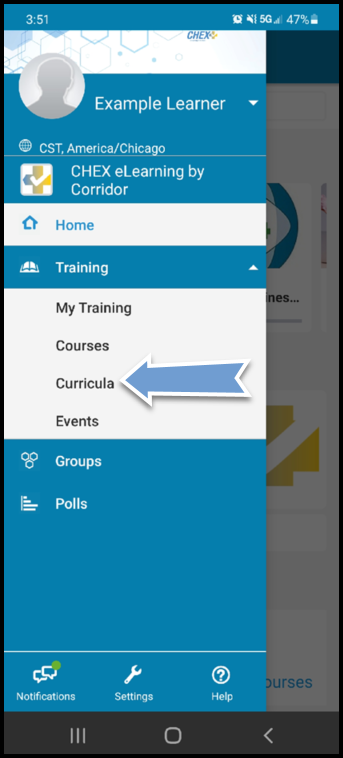 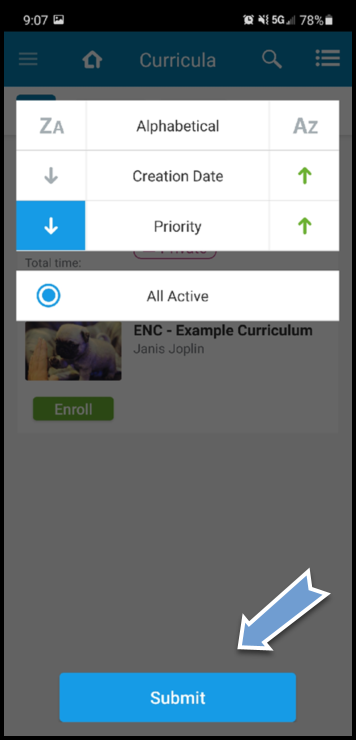 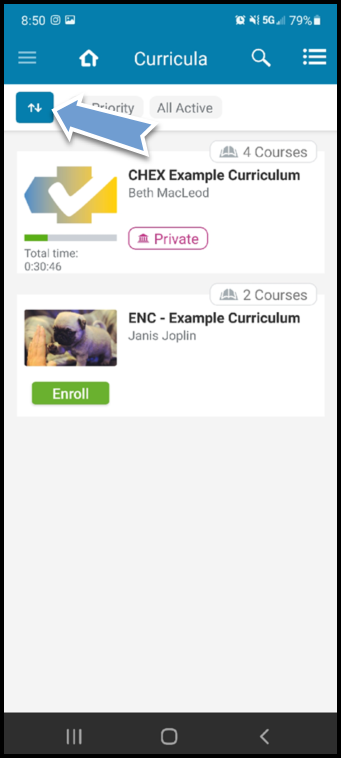 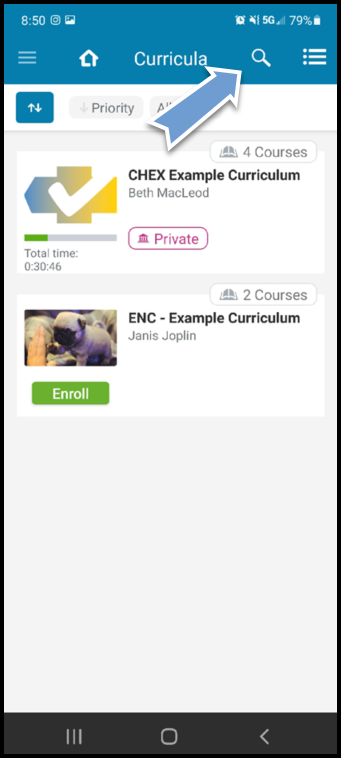 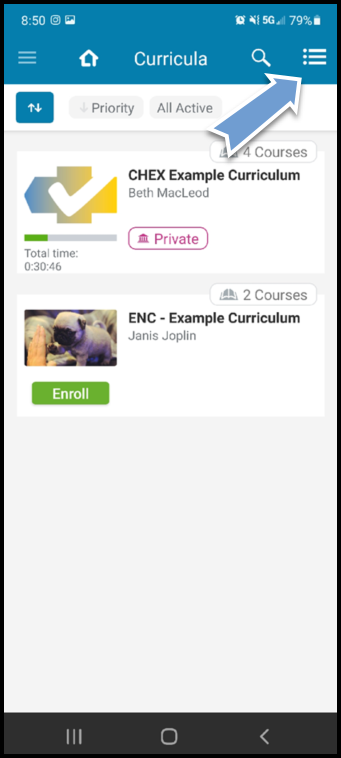  Events – This link allows learners to view all available, upcoming and completed Events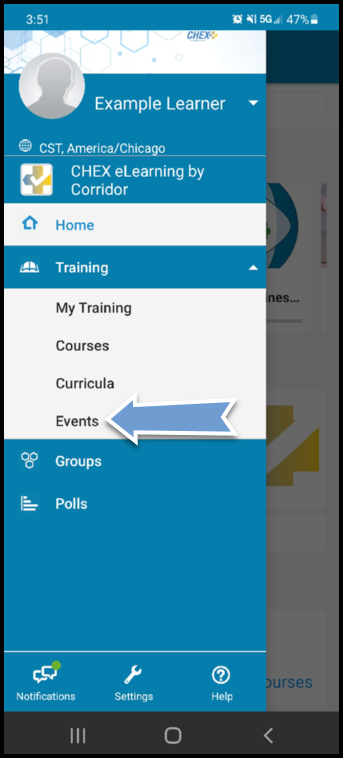 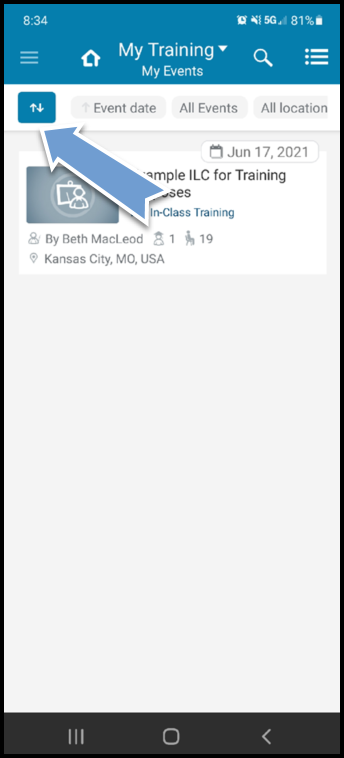 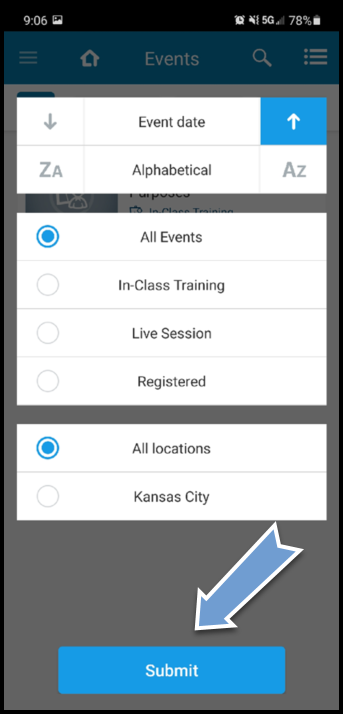 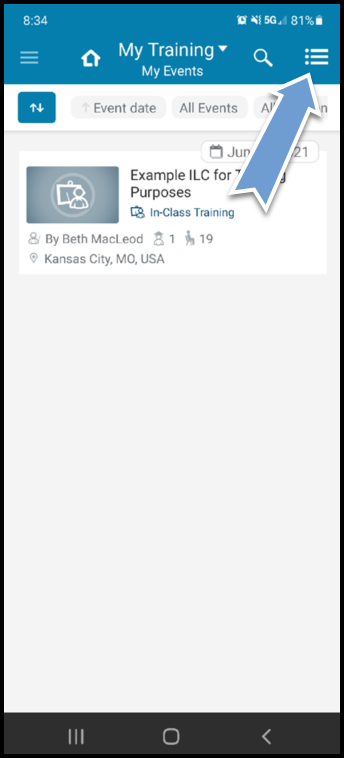 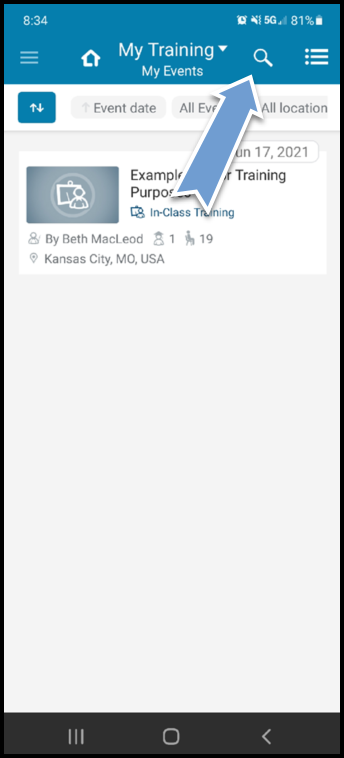 GroupGroups – This link allows you to view all groups you are a member of or available to join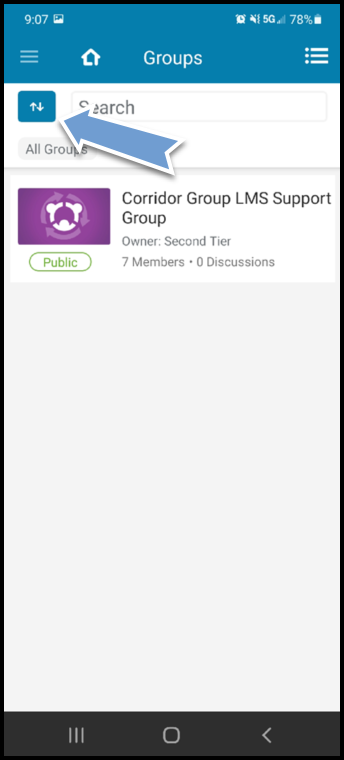 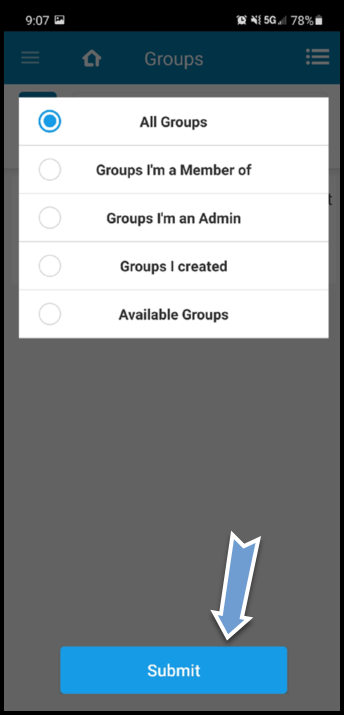 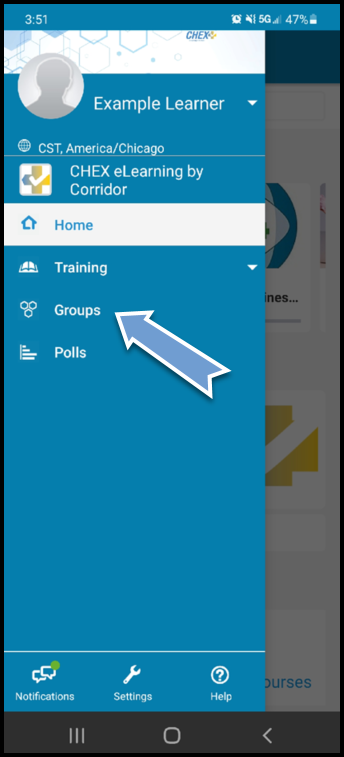 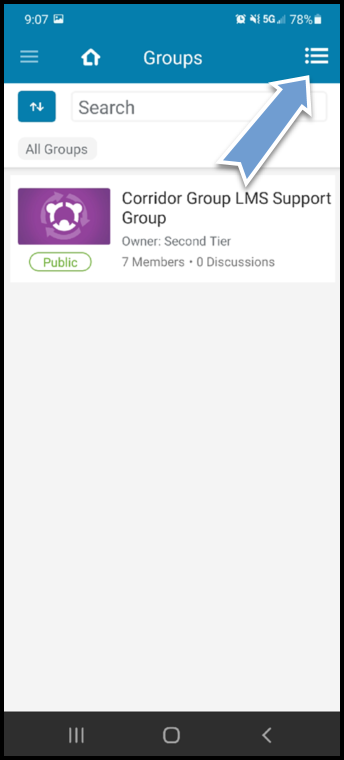 Taking a Course Review and Test from Training TabLearners are required to complete the course review and pass the test with a score of 80% or higher.  If a learner attempts to skip the course review and moves straight to the test, the learner will not receive credit for the course review and the overall course will remain In Progress.  Click on the link for the menu (3 horizontal lines)Click the Training dropdownClick My TrainingClick the course name hyperlink**Click the green Enroll button first if you are not registered yetClick the > at the far right of each lecture **This will need to be completed for each lecture within the course for successful completionWatch the video or review the material in its entirety, then click the back (left arrow) at the top left of the window**The progress bar will turn green, and show completed once the step has been successfully completedComplete steps 5 and 6 for all remaining lecture steps**You can also click Continue to Step # at the bottom of the page to move to the next lectureFor exams, click into the lecture and click the green Start button at the topAnswer all questions and click the Submit or Submit Answer button for each questionAfter answering all questions, click the blue Submit Exam buttonClick View Results to review the test questions and answersClick the back (left arrow) at the top left or Done after completing the exam with a passing scoreTo review the material after successful completion, click Retake and repeat the above processClick on the link for the menu (3 horizontal lines)Click the Training dropdown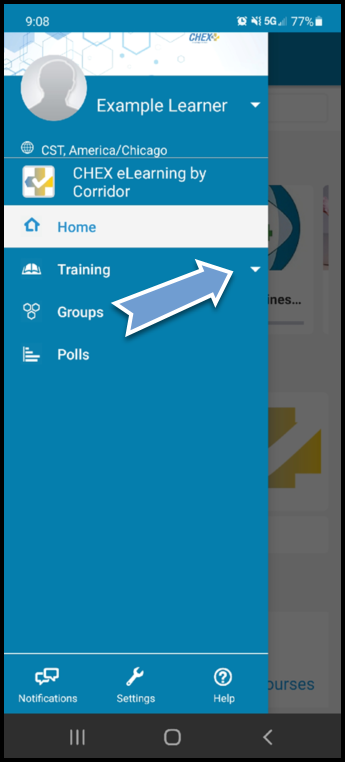 Click My Training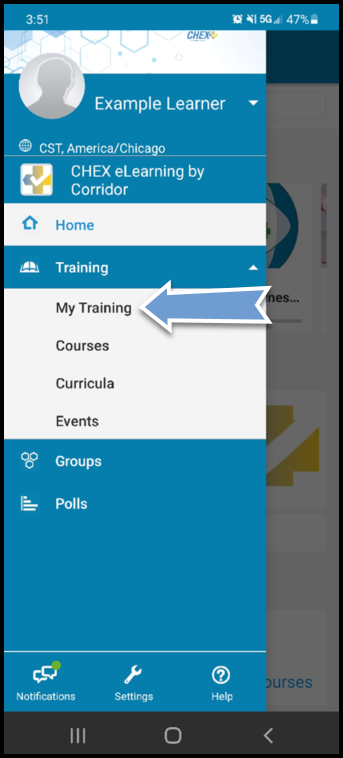 Click the course name hyperlink** Click the green Enroll button first if you are not registered yet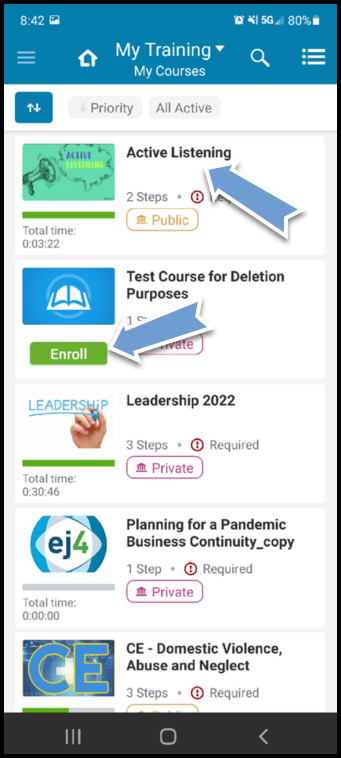 Click the > at the far right of each lecture** This will need to be completed for each lecture within the course for successful completion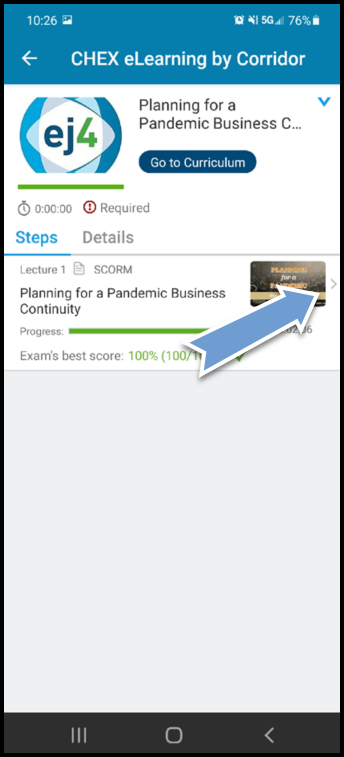 Watch the video or review the material in its entirety, then click the back (left arrow) at the top left of the window**The progress bar will turn green, and show completed once the step has been successfully completed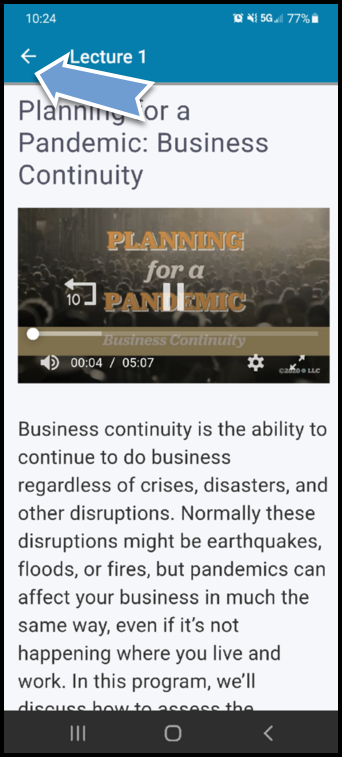 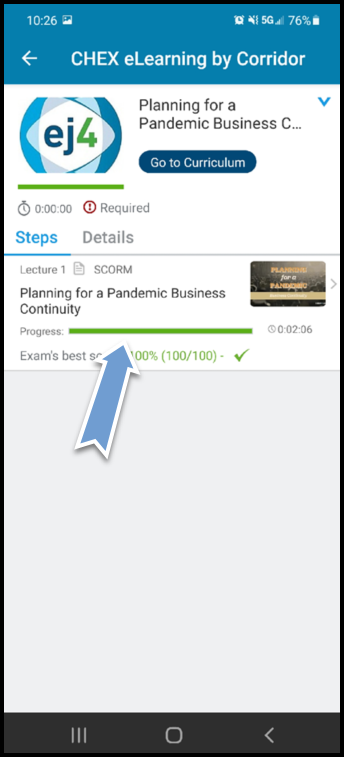 Complete steps 5 and 6 for all remaining lecture steps**You can also click Continue to Step # at the bottom of the page to move to the next lecture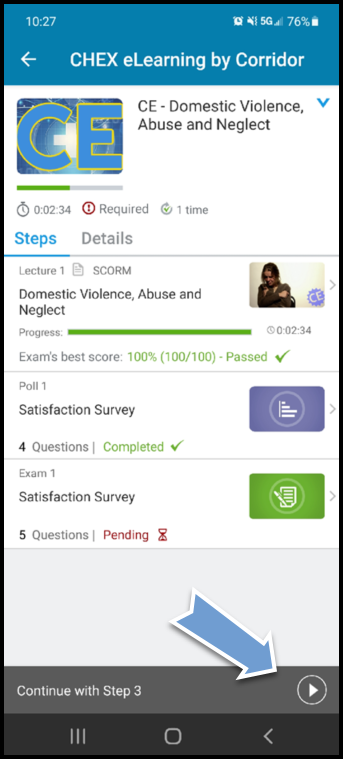 For exams, click into the lecture and click the Start or Take Exam button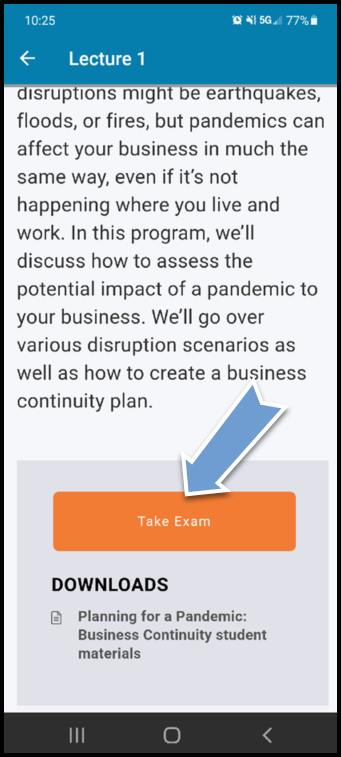 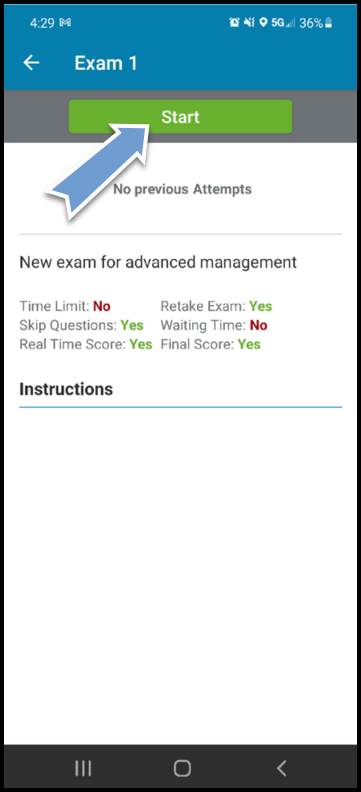 Answer all questions and click the Submit or Submit Answer button for each question then click Next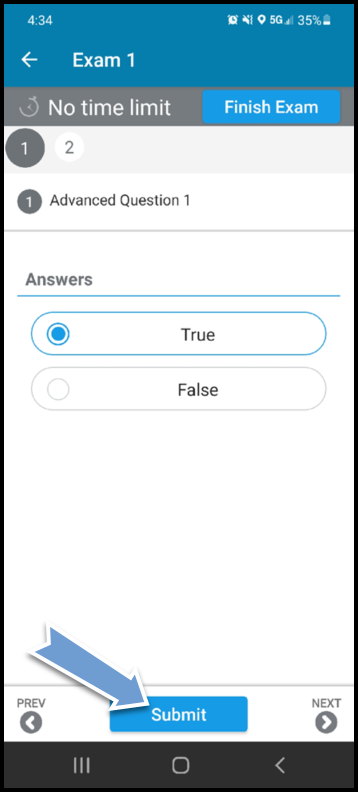 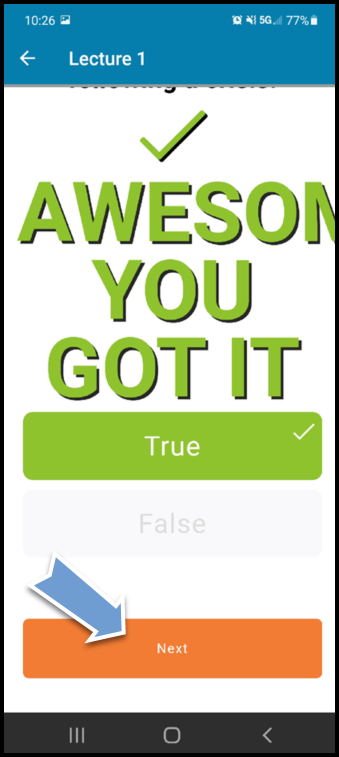 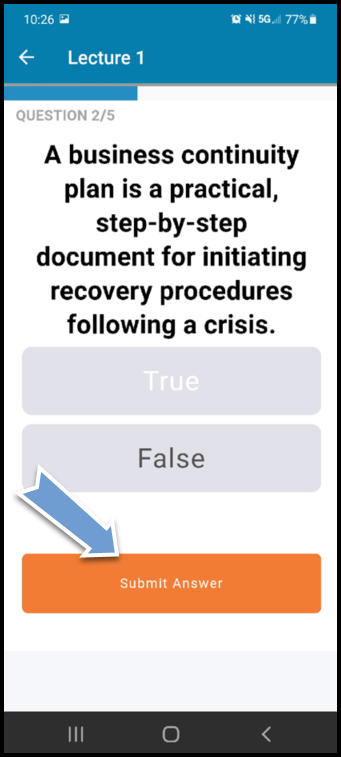 Click Submit Exam and then View Results to review the test questions and answers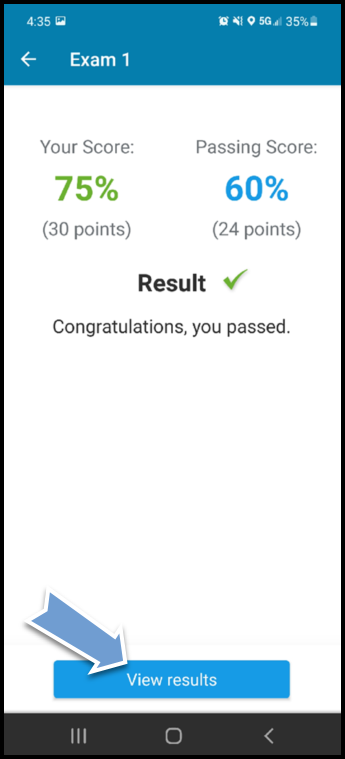 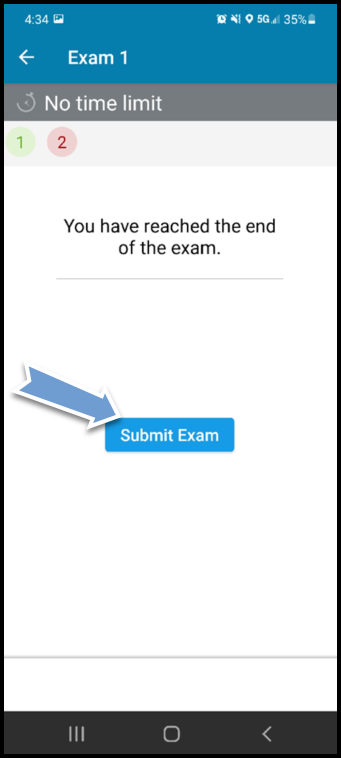 Click the back (left arrow) at the top left or Done after completing the exam with a passing score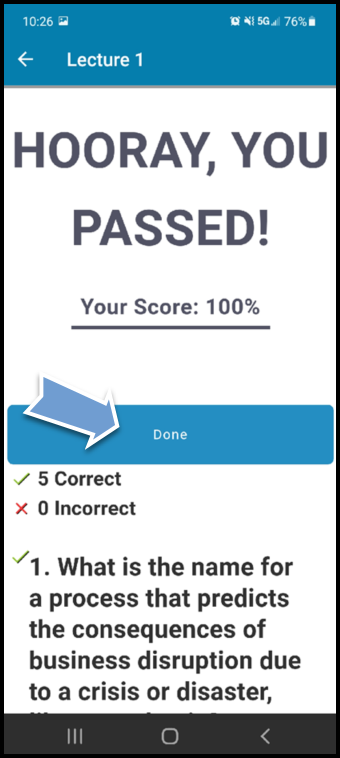 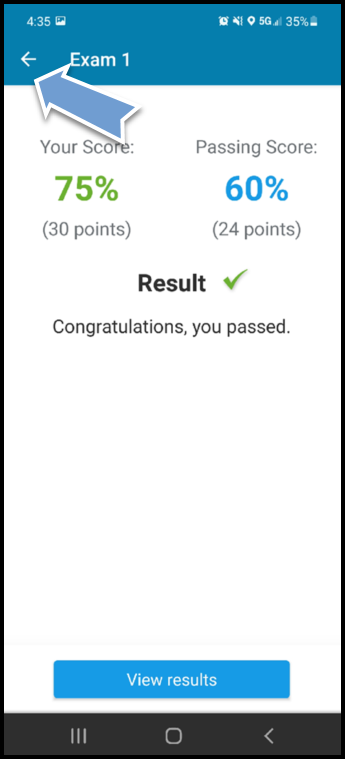 To review the material after successful completion, click Retake and repeat the above process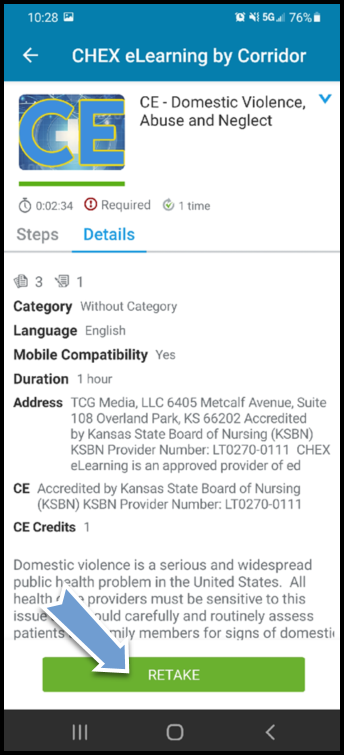 Continuing Education ModulesModules that offer continuing education (CE) credits upon completion also have a survey that must be completed.  Corridor is accredited through Kansas State Board of Nursing (KSBN) to award CEs on approved modules.  KSBN requires each user who completes a CE module to also complete a survey.  When the course review and test for the CE module have been completed, the user will have to complete a brief survey.  After the survey has been completed, the module will be marked complete, and the user will be able to print the CE certificate.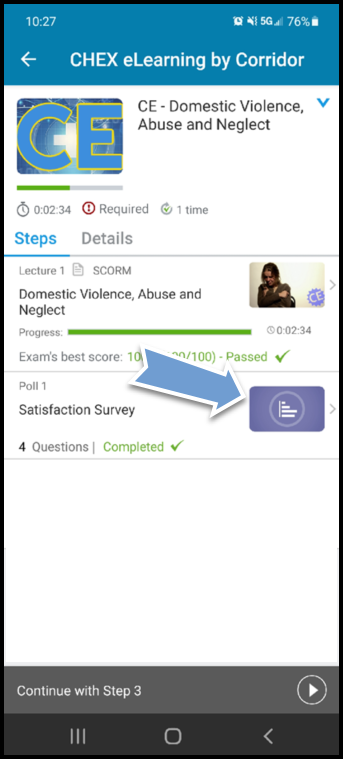 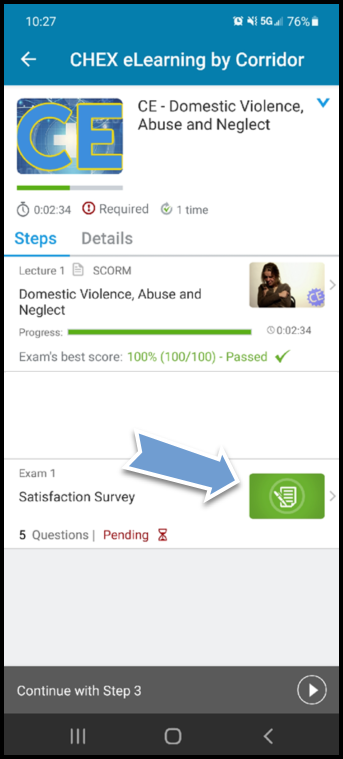 Determine which to keep after deciding on a poll or examCurriculaA curricula will contain any number of courses that management deems mandatory and will require you to complete these courses usually in a set number of days or by a given due date.  Click on the link for the menu (3 horizontal lines)Click the Training dropdownClick CurriculaClick the Curricula name hyperlink**Click the green Enroll button first if you are not registered yetComplete each course/lecture within the curricula by clicking the course name**the system will allow you to freely navigate through the steps, unless a required order is requested by your organization, or the material content requires itFollow the steps shown above in the Taking a Course Review and Test from Training Tab section for how to complete the individual courses within the CurriculaClick on the link for the menu (3 horizontal lines)Click the Training dropdownClick Curricula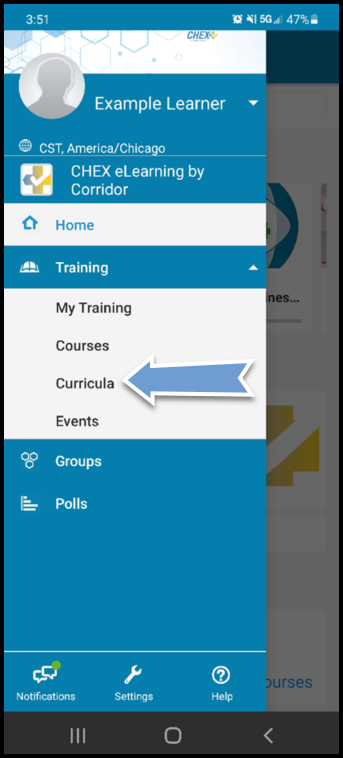 Click the Curricula name hyperlink**Click the green Enroll button first if you are not registered yet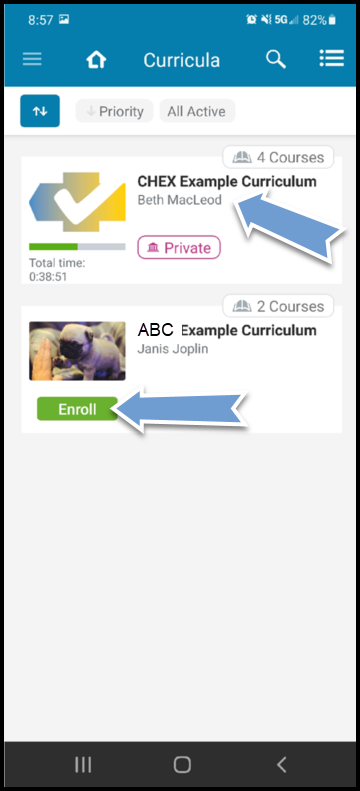 Follow the steps shown above in the Taking a Course Review and Test from Training Tab section for how to complete the individual courses within the Curricula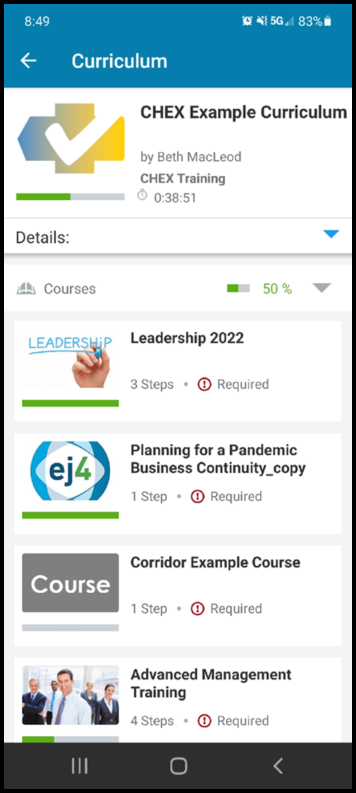 Printing Completion CertificatesClick Menu (3 horizontal lines) on any screen within the appClick the dropdown arrow to the right of your nameClick My CertificatesClick the certificate image or View MoreClick the desired course/curricula certificate you would like to printClick Allow when prompted on the notice to allow Schoox to access your photos/mediaYou will receive a phone notification letting you know that your certificate download is complete. Click that notification to open the certificate imageThe certificate image will open and allow you to save, send, print or openClick Menu (3 horizontal lines) on any screen within the appClick the dropdown arrow to the right of your name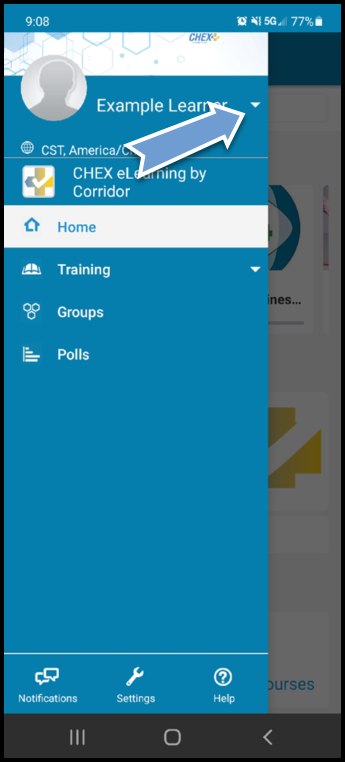 3. Click My CertificatesClick the certificate image or View MoreClick the desired course/curricula certificate you would like to printClick Allow when prompted on the notice to allow Schoox to access your photos/mediaYou will receive a phone notification letting you know that your certificate download is complete. Click that notification to open the certificate imageThe certificate image will open and allow you to save, send, print or openCHEX eLearning Technical SpecificationsCHEX eLearning Technical SpecificationsSystem RequirementsSystem RequirementsAll software and browsers listed below must be the most current versions.All software and browsers listed below must be the most current versions.Minimum Hardware PlatformThe minimum hardware requirements are Pentium II 266mhz processor with 2 GB of RAM. The application is optimized for a 1024x768 screen resolution but will work on larger/smaller screens. Java is required to be installed on the client PC.Supported Browsers  The most current versions of the following browsers: Chrome, Edge, Firefox, IE, and Safari.  For Android devices, you may need to install an older version of the Chrome app due to video playback issues.  Until further notice, we’d recommend that you download v.68 or v.69 Chrome app for Android devices.  To find one of the older versions of the Chrome app, run a Google search and look for a source you trust.Chrome, Edge, Firefox, IE, and Safari may require you to install additional extensions not listed above due to the device configuration.  These extensions may be needed to play multiple types of media.To ensure optimal performance when using IE, please add the site URL to the list of trusted sites in your browser.Pop-up window disabler software must be disabled.A standard Web browser with an up-to-date Adobe Flash Player plug-in is sufficient. The Flash player plug-in is standard on most browsers, so users won’t have to download an additional plug-in. Depending on the type of content uploaded to CHEX, the users might require additional software to be able to view the content (ex. Microsoft Word for Word documents, a media player for movies).Supported Mobile DevicesiOS 4+Android 3+Blackberry OS 6+Windows Phone 7.5+BrowserPlug-InsDepending on your eLearning courses and the material you place in the portal areas, your end-users will likely need other common internet plug-ins. Most of these plug-ins are standard and already installed on computers.Flash (requirement on desktops but not mobile technologies)Adobe Viewer (PDF)Microsoft’s Media PlayerJavaDisable Browser Pop-Up Blocker InstructionsDisable Browser Pop-Up Blocker InstructionsChromehttps://support.google.com/chrome/answer/95472?hl=enEdgehttps://www.techieshelp.com/microsoft-edge-disable-pop-up-blocker/Firefoxhttps://support.mozilla.org/en-US/kb/pop-blocker-settings-exceptions-troubleshooting IEhttp://windows.microsoft.com/en-us/internet-explorer/ie-security-privacy-settings#ie=ie-11Safarihttps://support.apple.com/kb/PH19284?locale=en_US&viewlocale=en_US